Swipe 2:Subject Line: #1 How on EARTH Did She Manifest This?#2 she manifested millions by doing this 🤯#3 A Secret Wealth Manifestation Technique?#4 why you should copy Cynthia Body:To this day, I can still hardly believe it. Yet it’s been proven...She told people she was going to win PRECISELY how much money she won, before she won it. Right there and then, the stars above her aligned.Cynthia says she reached the promised land of financial freedom with the help of her lucky number — 112.But an extra $1.12 didn’t show up in her bank account. And it wasn’t $112 dollars that magically fell into her lap...Heck, she didn’t even receive a windfall of $112,000...Can you guess how much was in the treasure chest that Cynthia manifested?I’ll give you a clue…It does lead with the number 112, but it’s a MUCH larger figure than those mentioned above.  How about…. $112 MILLION.Watch this JAW-DROPPING video to find out more.CNN, ABC… all the big news stations have covered her rise to riches. She’s been featured in interviews, magazines, and given inspirational sermons at churches around the country.But the most incredible part of this manifestation story?Cynthia makes it look so. damn. simple. And she is 100% sure that you can do it too...Now, I know what you’ll be thinking at this point, because I was scratching my head with very the same thought: If it’s so simple, why aren’t more people attracting huge sums of money with the same techniques?!Well it turns out, I was completely wrong about that.After weeks of research, I uncovered one case, then another, then another…Watch this JAW-DROPPING video to find out more.People from all walks of life, some who prefer to stay away from the spotlight, and some who are household names...Like the now A-list actor who, before his fame, used to drive around the Hollywood Hills in a beat-up car and visualize success…He actually kept a crinkled note in his pocket with the EXACT 8-figure amount he went on to earn in his breakout movie.Then there’s the woman who is now one of the most respected authors and talk show hosts around the world, but who was born into poverty with a single teenage mother…She has been manifesting wealth over the past few decades and is now worth over $2.5 BILLION dollars! And she’s dropped plenty of hints as to how she did it, such as:"You have to meet the vibration... in order to draw the thing that you want to come…  you can't be above or below it.”When I reviewed these cases in detail, my doubts no longer stood up.I couldn’t shrug off the facts and say “oh, it was just one person that got rich by chance.” I realized that was my ego playing games with me, trying to keep me in a state of lack.Somehow, it was easier to believe manifesting wealth was impossible...That only “special” people could have the dream lifestyle…And that I, perhaps like you, would have to stay at my soulless 9-5 job…Either permanently stuck on the rent ladder or scrambling to pay off mortgage debts I can barely afford.No. This is NOT the only way.Watch this JAW-DROPPING video to find out more.Because once you’ve witnessed the manifestation hacks that Cynthia and co used to launch themselves to riches…You can’t and won’t look back.I sure didn’t, and 6 months on, well…Let’s just say I don’t have a boss anymore. In fact, I don’t even need that boring 9-5 at all.Want to discover how you can attract your own dream life with wealth manifestation?Here’s the link to the video that will open with one quick tap:Yes, I Want More Money and FAST! Show Me These Secret Manifestation Techniques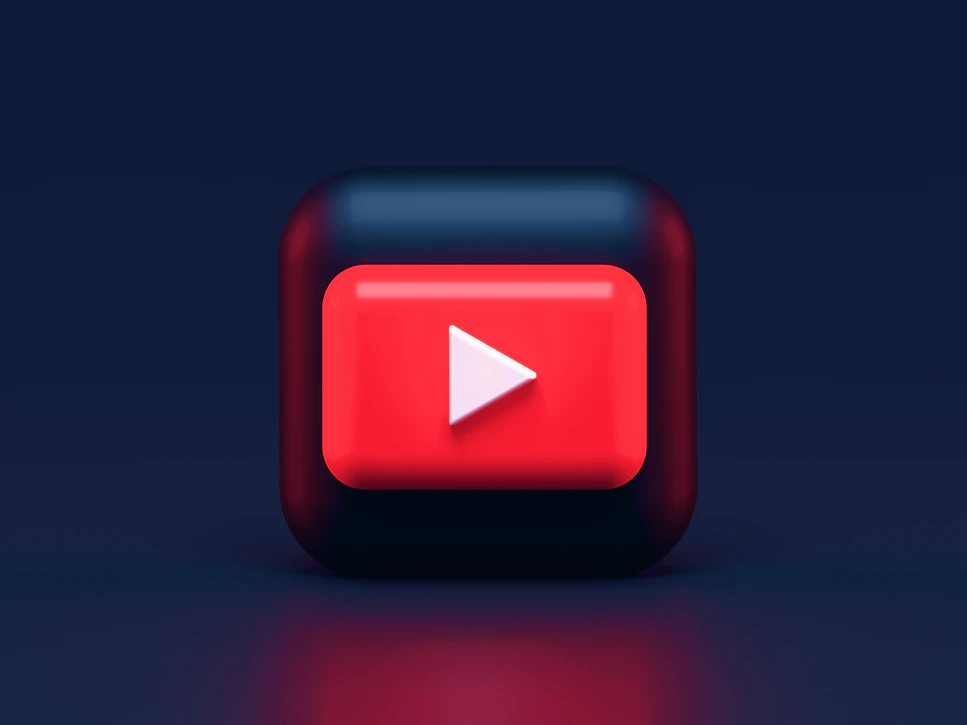 P.S. This video is likely to be live for a limited time only. I can only recommend you watch it while it’s still available in the next 2-3 hours.Hope you enjoy!Mason Henderson